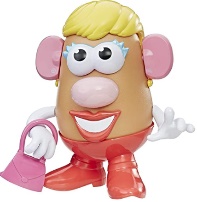 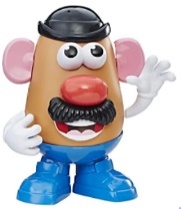 Peek at Our WeekOther News:  Standard FocusActivityHome Extension ActivityIV. LANGUAGE AND LITERACYIV. LANGUAGE AND LITERACYF. EMERGENT READING2. Shows age-appropriate phonological awareness3. Shows alphabetic and print knowledgeIV. F. 3. a. Recognizes that print conveys meaningOur letter this week is "Cc"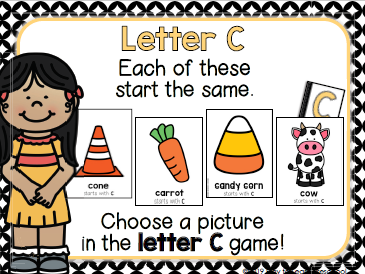 We also will be learning about parts of our bodies (head, arms, legs, neck, hand, etc.).Write the letters Aa, Bb, and Cc on separate pieces of paper. Look for a few items around your home that start with the short /a/ sound as in “apple,” the /b/ sound as in “banana”, and the hard /c/ sound as in “candle.” Have your child sort the items into either an “Aa,” “Bb,” or “Cc” group, according to their beginning sound.You may play a brief game of “Simon Says” with your child to reinforce the names of our body parts. (e.g., “Simon says touch your elbow”).VII. SOCIAL STUDIES B. INDIVIDUAL DEVELOPMENT AND IDENTITY VII. B. 1. Identifies characteristics of self as an individual VII. B. 2. Identifies the ways self is similar to and different from peers and others D. SENSE OF IDENTITY AND BELONGING4. Develops sense of self-awareness and independenceBenchmark c.
Uses words to demonstrate knowledge of personal information (e.g., hair color, age, gender or size)All About Me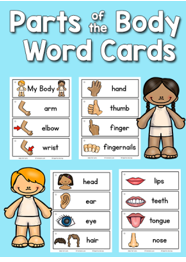 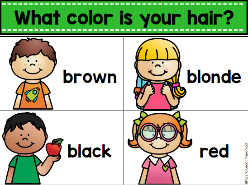 Charting our hair colors                         Learning about                    the parts of the body                               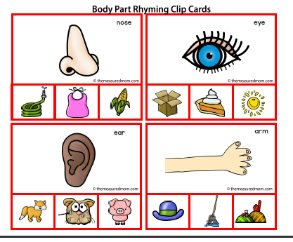 Rhyming with body part wordsHave your child discuss different attributes (such as eye color, hair color, what they are good at) that make them an individual. You can help your child compare the attributes with other family members.Sing songs and play games that help children recognize their own unique characteristics (e.g., riddles…”Who has brown hair in our family? Who has green eyes and likes pizza?”).FAITH FORMATIONDevelops a sense of awe and wonder, respect, gratitude and stewardship for God’s creation. VI. SCIENTIFIC INQUIRY D. EARTH AND SPACE SCIENCE VI. D. 1. c. Begins to explore and discuss simple observations of characteristics and movements of the clouds, sun, moon and stars 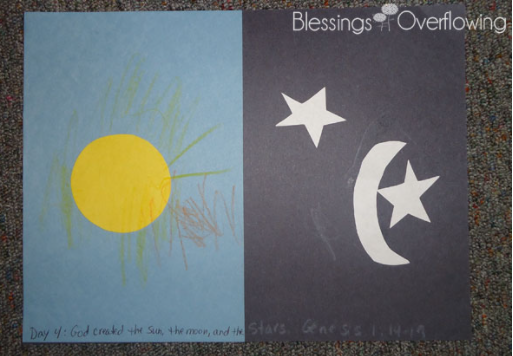 God created the sun, moon, and stars. Genesis 1:14-19We will discuss the sun, moon, and stars:-our sun is a star-we see the sun during the day -we can see other stars and the moon at night-sometimes we can see the moon during the day also Florida Office of Early Learning: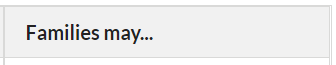 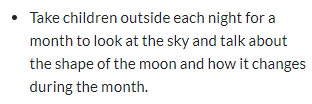 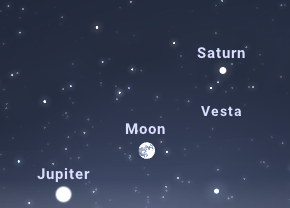 During the month of September, the Full Moon will be visible in the evening eastern sky Friday, September 9th (if there are no clouds). The planet Saturn will above and slightly to the right and Jupiter will be just below the moon near the horizon.III. SOCIAL AND EMOTIONAL DEVELOPMENT C. BUILDING AND MAINTAINING RELATIONSHIPS WITH ADULTS AND PEERS 2. Develops positive relationships with peers III. C. 2. c. Responds appropriately to bullying behavior 3. Develops increasing ability to engage in social problem solving III. C. 3. a. Able to independently engage in simple social problem solving including offering potential solutions and reflecting on the appropriateness of the solution  Character Kids SAVE THE DAY! [Emphasis on “Honest-Ricky”]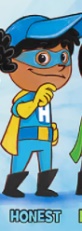 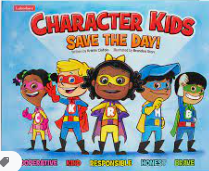 Florida Office of Early Learning: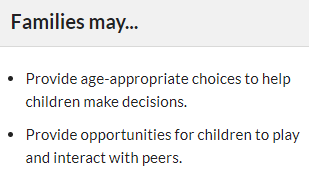 Florida Office of Early Learning: